                  KАРАР                                                                    РЕШЕНИЕО сроках внесения администрацией сельского поселения Новокарамалинский сельсовет   проекта решения бюджета сельского поселения Новокарамалинский сельсовет муниципального района Миякинский район Республики  Башкортостан на 2014 год.        В соответствии с ст.184 (2), п. 1 ст. 185, п.1 ст.187 Бюджетного кодекса Российской Федерации Совет сельского поселения Новокарамалинский сельсовет муниципального района Миякинский район Республики Башкортостан    р е ш и л:        1.Администрации сельского поселения Новокарамалинский сельсовет внести на рассмотрение Совета сельского поселения Новокарамалинский сельсовет проект решения  о бюджете сельского поселения Новокарамалинский сельсовет на очередной финансовый 2014 год  в месячный срок не позднее 15 ноября 2013 года. Одновременно с проектом бюджета предоставить соответствующие документы и материалы для его утверждения.        2. Контроль исполнения настоящего решения возложить на председателя постоянной комиссии по бюджету, налогам и вопросам собственности Михайлова В.Г.Глава Сельского поселенияНовокарамалинский  сельсовет                                                      И.В. Павлов
с.Новые Карамалыот  07.11.2013№ 157	Приложение № 1Башkортостан РеспубликаhыМиeкe районы муниципаль районыныn Яnы Kарамалы ауыл советы ауыл билeмehе                                                                                                                                                                                                                                                                                                                                                                                                                                                                                                                                                                                                                                                                                                                                                                                                                                                                                                                                                                Советы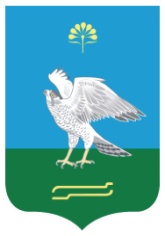 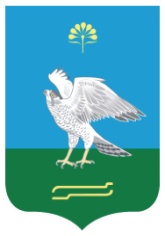 452083, Миeкe районы, Яnы Kарамалы ауылы,Уzeк урам, 56Ател./факс 2-66-31Совет  сельского поселения Новокарамалинский сельсовет муниципального района Миякинский районРеспублика Башкортостан452083, Миякинский район, с. Новые Карамалы,ул. Центральная, 56Ател./факс 2-66-31Наименование СуммаСуммаСуммаНаименование 201420152016ДОХОДЫ1595,171595,971598,53Налоговые и неналоговые доходы   486508523Налог на доходы физических лиц128141151Налог на доходы физических лиц с доходов, источником которых является налоговый агент, за исключением доходов, в отношении которых исчисление и уплата налога осуществляются в соответствии со статьями 227, 227.1 и 228 Налогового кодекса Российской Федерации128141151Налоги на совокупный доход012Единый  сельскохозяйственный налог012Налоги на имущество250250249Налог на имущество физических лиц, взимаемый по ставкам , применяемым к объектам налогообложения, расположенным в границах поселений110106103Земельный налог140144146Земельный налог, взимаемый по ставкам, установленным   в соответствии с подпунктом 1 пункта 1 статьи 394Налогового кодекса Российской Федерации  и применяемым к объектам налогообложения, расположенным в границах поселений110112113Земельный налог, взимаемый по ставкам, установленным   в соответствии с подпунктом 2 пункта 1 статьи 394Налогового кодекса Российской Федерации  и применяемым к объектам налогообложения, расположенным в границах поселений303233Государственная пошлина778Государственная пошлина за совершение нотариальных действий должностными лицами органов местного самоуправления, уполномоченными в соответствии с законодательными актами Российской Федерации на совершение нотариальных действий778Доходы от сдачи в аренду имущества, находящегося в государственной и муниципальной собственности92105109Доходы, получаемые в виде арендной платы за земельные участки, государственная собственность на которые не разграничена и которые расположены в границах поселений, а так же средства от продажи права на заключение договоров аренды указанных земельных участков779094Доходы от сдачи в аренду имущества, находящегося в оперативном управлении органов управления поселений и созданных ими учреждений (за исключением муниципальных бюджетных и автономных учреждений)151515Доходы от сдачи в аренду имущества, составляющего казну поселений (за исключением земельных участков)Доходы от оказания платных услуг (работ) и компенсации затрат государстваПрочие доходы от оказания платных услуг (работ) получателями средств бюджетов поселенийПрочие доходы от компенсации затрат бюджетов поселений444Прочие неналоговые доходыПрочие неналоговые доходы поселений500Безвозмездные поступления1109,171087,971075,53Дотации бюджетам муниципальных районов на выравнивание бюджетной обеспеченности 457,9461,6464,3Дотации на поддержку мер по обеспечению сбалансированности 141,8116,198,4Субвенции на осуществление первичного воинского учета, где отсутствуют военные комиссариаты61,0759,4759,47Субвенции  (благоустройство, скотомогильники)448,4450,8453,36Иные межбюджетные трансфертыРАСХОДЫ1595,171595,971598,53Общегосударственные вопросы р.01001085,71085,71085,7Национальная оборона р.020061,0759,4759,47Национальная экономика р.040048,450,853,36Жилищно-коммунальное хозяйство р.0500400400400В том числе: условно утвержденные расходы 99992857